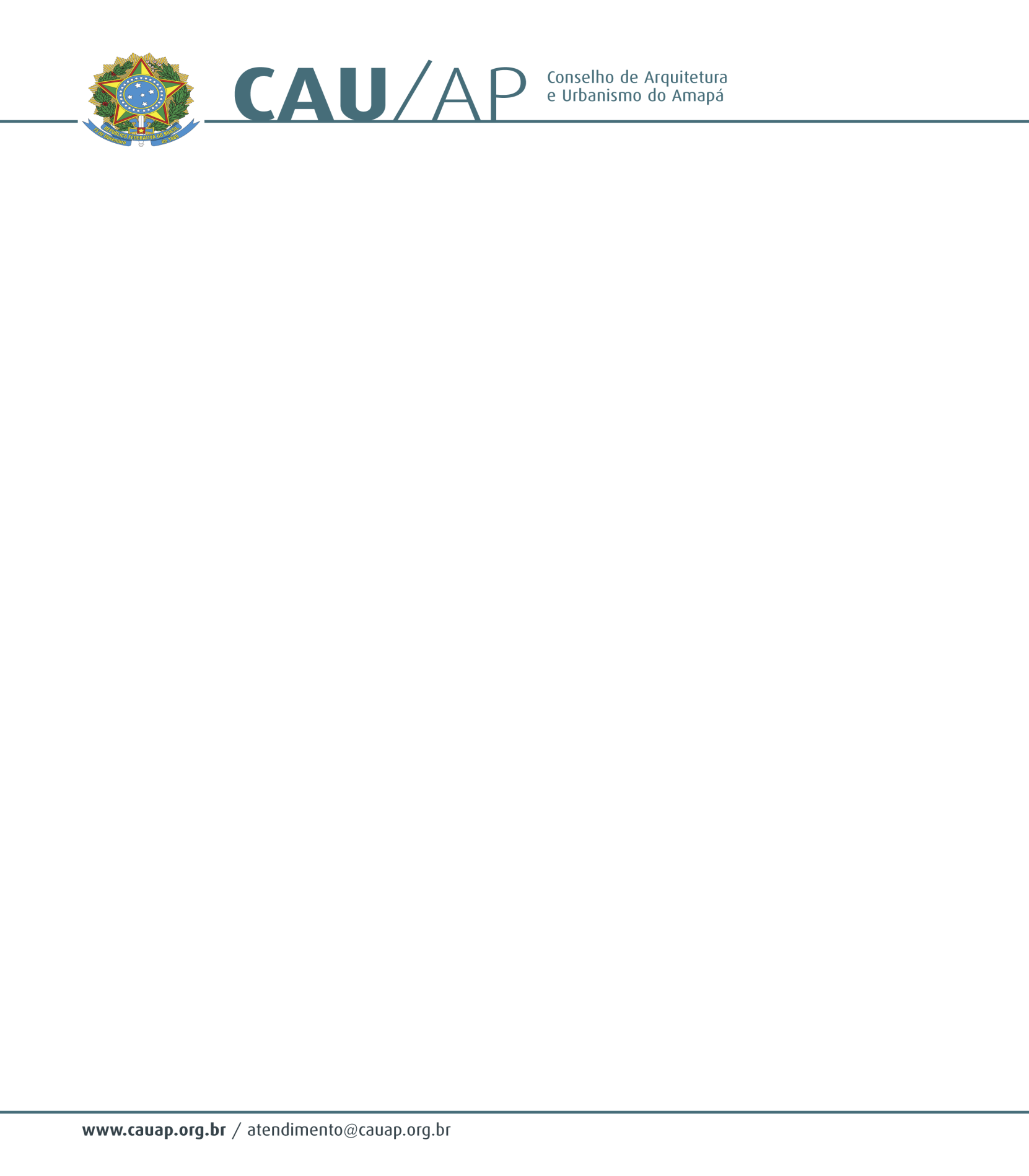 Ata da Vigésima Primeira do Conselho de Arquitetura e Urbanismo do Amapá – CAU/APÀs dezoito horas e dez minutos do dia vinte e quatro de setembro de dois mil e treze, na sala de reuniões do CAU/AP, sediado na Avenida Salgado Filho, 405, Centro, Macapá – Amapá reuniu-se o Presidente do CAU/AP, o senhor JOSÉ ALBERTO TOSTES, a Vice-Presidente, senhora IZONETH DE NAZARÉ OLIVEIRA NUNES AGUILLAR o Conselheiro Titular EUMENIDES DE ALMEIDA MASCARENHAS, a Conselheira Titular DANIELLE COSTA GUIMARÃES, o Conselheiro Titular RUBENS CAMILO DE ALENCAR, a Assessora Contábil ANA CRISTINA SÁ DA CRUZ e a Assessora de Comunicação FLÁVIA FONTES SOARES CABRAL. O Presidente do CAU/AP iniciou a reunião justificando que a ata da vigésima Plenária não será submetida para a aprovação, devido está muito longa e por não ter sido submetida para a apreciação com antecedência e por esse motivo será apresentada na próxima reunião plenária. Em seguida passou para o Conselheiro RUBENS CAMILO proceder com a leitura da Convocatória. Em continuidade, o Presidente oportunizou aos Conselheiros para darem seus informes. Na ocasião, o Conselheiro RUBENS CAMILO falou que esteve conversando com a Diretora do Departamento de Atos Administrativo do Ministério Público do Amapá, onde na ocasião, a mesma manifestou interesse em firma um convênio com o CAU para viabilizar a questão das RRTs e foi solicitado um modelo do convênio. Na oportunidade, o Presidente acrescentou que o CAU/AP está com seis convênios encaminhados aos setores da administração pública estadual e municipal que em breve serão assinados. Não havendo mais informes por partes dos Conselheiros, o Presidente passou aos informes da presidência. O primeiro trata-se da definição do concurso público nacional do CAU que já pode ser acessado no site do CAU/BR e, em se tratando do CAU/AP, foram disponibilizadas quatro vagas disposta em: Técnico em Informática, Secretaria Geral, Agente Fiscal, Assistente Administrativo. O Presidente explicou que as assessorias foram mantidas como está e o cargo de Gerente Administrativo ficou como livre provimento, devido à composição do orçamento para o ano de dois mil e quatorze, limitar o gasto com a folha e os encargos trabalhistas. O Presidente prosseguiu falando sobre o Congresso Brasileiro de Arquitetos que será realizado com um novo formato, pois conta com a participação direta do CAU Nacional e acontecerá em março de dois mil e quatorze na cidade de Fortaleza/CE. Em continuidade, o Presidente falou sobre a rede social do CAU que será similar ao facebook com adesão automática dos profissionais em todo o Brasil para socializar os problemas e contribuições e acrescentou que em breve vai está à disposição. O Presidente continuou falando que o Sindicato do Comércio Varejista de Materiais de Construção, Elétricos e Hidráulicos do Estado do Amapá – Sindmat/AP em parceria com o Sebrae, convidaram o CAU/AP para participar da Feira do Empreendedor durante três dias. Ficou acordado que seria disponibilizado um espaço para que o CAU/AP pudesse expor material informativo, bem como, prestar informações sobre o Conselho aos profissionais e demais visitantes do espaço. O Presidente participou à Plenária que recebeu um convite para participar da Conferência Municipal de Santana e que esteve presente. Falou ainda, que concedeu entrevista ao Jornal Tribuna Amapaense, falando a respeito da Resolução cinquenta e um. O Presidente acrescentou que a entrevista, também foi publicada no site do CAU/BR e lá recebeu muitos acessos. O Presidente informou que participou em Teresina/PI do evento Por Cidade Democrática do Século Vinte e Um, onde foram convidados apenas três Presidentes de CAUs: o Presidente do CAU/Amazonas JAIME KUCK, Presidente do CAU/Pernambuco ROBERTO MONTEZUMA e o Presidente do CAU/Amapá. O referido evento foi realizado em parceria com a OAB e proporcionou uma experiência muito positiva e interessante e contou com a participação de Promotores e Desembargadores que discutiram a questão das cidades. Em continuidade, o Presidente falou sobre a participação da Reunião de Presidentes de CAU/UFs da Região Norte, realizada em Manaus/AM no final do mês de agosto e na ocasião houve o evento Quitandinha mais Cinquenta, onde foi definida a criação do Fórum de Presidentes da Região Norte, sugerido pelo Presidente do CAU/Pará com o intuito de medir o termômetro dos processos ligados aos CAUs da região. O Presidente finalizou, informando que a imobiliária foi comunicada a respeito dos problemas ocorridos, devido às constantes quedas de energia, e como estão faltando apenas três meses para o termino do contrato, seja colocado em votação que nos próximos quinze dias, por ocasião da realização da Expor Feira que vai acentuar o problema de quedas no fornecimento de energia elétrica, o expediente do CAU seja de seis horas corridas. Na oportunidade, o Presidente lembrou que para o concurso ficou vislumbrado às seis horas corridas, pois quando se configurou o orçamento para dois mil e quatorze, os valores ficariam muito altos se o expediente fosse de oito horas e isso obrigou a maioria dos CAU/UFs a optar pelas seis horas. Em seguida, o Presidente colocou em votação a questão do horário de expediente do CAU/AP seja de seis horas nos próximos quinze, por conta dos motivos expostos anteriormente. Na oportunidade, os Conselheiros se manifestaram a favor e sugeriram que seja enviado um comunicado através de e-mail, página da internet, e pregado um aviso para todos que vierem ao CAU/AP ficarem informados. O Presidente aproveitou o ensejo e participou a Planária que o Fundo de Apoio não vem sendo repassado desde os meses de junho, julho e agosto em decorrência da alguns CAUs não terem prestado contas e os demais foram implicados. Diante dessa configuração, o Presidente colocou que se o CAU/AP não estivesse gerindo seus recursos com responsabilidade, o não repasse do Fundo de Apoio iria afetar o pagamento das contas, obrigando ao uso do recurso de capital que ficou para ser comprado o automóvel, móveis. Em continuidade, o Presidente passou para a Contadora ANA SÁ apresentar primeira ordem do dia que trata do Orçamento dois mil e quatorze. Em seguida, a Contadora iniciou informando que realizou ajustes no Orçamento, principalmente nas despesas com a folha de pagamento, que representa a maior parcela dos gastos que envolvem salários e encargos. A Contadora prosseguiu explicando os itens que compõe o Plano de Ação para dois mil e quatorze, onde a despesas com a pessoal ficou em torno de cinquenta e quatro vírgula oitenta e quatro por cento, sendo que o limite da lei de responsabilidade fiscal é de cinquenta e cinco por cento, ou seja, ficou no limite do permitido. A Contadora continuou elucidando que as três Assessorias permanecerão como consultoria e que o restante dos valores foi distribuído entre as despesas básicas e outras previstas no Plano de Ação que totaliza um quantitativo de quinhentos e trinta e três mil, quatrocentos e vinte e cinco reais e setenta e nove centavos, que vem a ser o valor a ser praticado no ano de dois mil e quatorze. A Contadora informou que o CAU/BR orientou que os CAU/UFs fizessem o Plano de Ação da Fiscalização separado, a fim de vislumbrar os gastos e o retorno advindo da atuação do Agente Fiscal. Na ocasião, a Conselheira DANIELLE GUIMARÃES colocou que não tem percebido a atuação da fiscalização do CAU/AP, pois ainda tem presenciado algumas irregularidades, principalmente nas lojas de modulados. Para exemplificar, a Conselheira citou o caso da Loja Monte, onde a mesma presenciou um fato que poderia gerar uma notificação por parte da fiscalização e acrescentou que a fiscalização está em uma configuração apenas de orientação e não está incisiva. O Presidente explicou que as ações que estão sendo desenvolvidas, seguem orientação do CAU Nacional através do sistema e das Resoluções. Na oportunidade, a Conselheira IZONETH AGUILLAR participou a Plenária, uma situação ocorrida com um senhor presta serviço para o SEBRAE-AP e que se apresenta como arquiteto quando conveniente. Diante do ocorrido, a Conselheira informou que conversou com a Agente Fiscal e solicitou que fosse encaminhado um ofício, nos moldes dos que estão sendo enviados aos demais órgãos, para informar que todos os profissionais arquitetos urbanistas e empresas prestadoras de serviço apresentassem certidão de quitação junto ao Conselho, objetivando inibir a prática do exercício ilegal da profissão. Em seguida, os Conselheiros trataram a respeito de outro caso em que o funcionário de uma Loja vem se passando por arquiteto urbanista. Na ocasião, os Conselheiros discutiram as várias alternativas para tentar resolver tal questão. Logo, o Presidente colocou que uma alternativa para inibir a atuação de pessoas que tentam se passar por arquiteto urbanista, o CAU/AP poderia enviar um documento, embasado na Resolução que trata do assunto, para todas as lojas de modulados, exigindo que no seu quadro de pessoal, conste um arquiteto responsável pela parte de projetos, estipulando o prazo para a regularização e se as mesmas não se adequarem, serão notificadas. O Presidente acrescentou ainda, que a própria Agente Fiscal do CAU/AP realize a entrega dos documentos e na ocasião, faça as devidas orientações para que os proprietários se regularizem. Na oportunidade, o Presidente informou que fará o agendamento de uma visita de cortesia ao proprietário da loja citada, a fim de colocá-lo a par de toda a situação que vem ocorrendo com relação ao funcionário que tem se passado por arquiteto e orientou que os Conselheiros possam trazer as demandas que dizem respeito aos arquitetos urbanistas para a Agente Fiscal tomar as devidas providências em conformidade com as orientações gerais. Em seguida, o Presidente fez um apanhado de várias situações relacionadas aos profissionais, concursos públicos que o CAU/AP entreviu e conseguiu responder a contento. Em continuidade, o Presidente falou sobre o treinamento para o Agente Fiscal dos CAU/UFs que será realizado em dezembro no Amapá. Na oportunidade, o Conselheiro EUMENIDES MASCARENHAS acrescentou que todos os Conselheiros poderiam participar a fim de melhorar seu conhecimento sobre o funcionamento da fiscalização com a utilização do IGEO. Em continuidade, o Presidente falou sobre a questão dos custos com o evento do dia do arquiteto e urbanista, que devida ao não repasse do fundo, poderá comprometer a configuração que foi pensada a princípio. Na ocasião, os Conselheiros se manifestaram e dando suas sugestões para a divulgação, convite, formato do evento, para que tudo ocorra a contento. Em seguida, o Presidente oportunizou aos Conselheiros tivesse algo a colocar no “o que ocorrer”. Na oportunidade, o Conselheiro EUMENIDES MASCARENHAS questionou a respeito do que ficou decidido na reunião em relação ao documento que seria enviado ao Conselheiro Suplente que havia manifestado a intenção de sair do Conselho. O Presidente participou a Plenária que o Assessor Jurídico foi consultado e o mesmo orientou que seja elaborado um termo de renuncia que seria enviado aos Conselheiros Suplente para que os mesmos se manifestassem sobre a sua permanência ou não no Conselho, de maneira formal com a utilização do referido termo de renuncia. O Presidente acrescentou que em breve será publicada uma nova Resolução que trata da substituição de Conselheiros titulares e suplentes e essa medida será imprescindível para ser declarada a vacância, a fim de programar a substituição conforme a manifestação dos Conselheiros com antecedência. Nada mais a tratar, o Presidente encerrou a reunião às vinte horas e cinqüenta e três minutos. Eu, ELIONE SILVA DE MIRANDA, Gerente Técnica do CAU/AP, lavrei a presente ata que segue assinada por mim, pelo Presidente do CAU/AP, JOSÉ ALBERTO TOSTES e pelos demais Conselheiros presentes a Plenária. JOSÉ ALBERTO TOSTESPresidente do CAU/APELIONE SILVA DE MIRANDAGerente Técnica do CAU/AP